      Week 9 Grade 3 Continuation of Learning June 8-12, 2020.Hello Everyone,We are down to the final week of online continuation of learning. I’ve received photos and spoken to many on the phone. Thank-you for taking the time to connect with me. On Wednesdays I will be checking my email, from 10-11 am to answer any questions you may have. From Ms.Bush Below are the links sent by ASD-W that you may want to have a look at if you haven’t had a chance:What makes the world around us unique and special? Your child will explore this question by developing their observation skills and using their creativity to think about our connections to the Earth and our environment, and then recording their observations in a field journal. All activities can be completed without an electronic device. This Learning Plan was developed in collaboration with a team of EECD Learning Specialists.https://www2.gnb.ca/content/dam/gnb/Departments/ed/pdf/promo/learning_at_home/ConectingToTheEarthThroughObservation.pdfLet’s Grow Together! (Grades 3-5) In this activity, children will plan to plant a garden this summer, and along the way, they can explore measurement, journals, music, art, science, Indigenous ways of knowing, and so much more! These activities can be completed with materials typically found in many households.https://www2.gnb.ca/content/dam/gnb/Departments/ed/pdf/promo/learning_at_home/LetsGrowTogether.pdfLinks:Spring into Action (Grades 3-5) Children are naturally active and creative. Many children love to make up songs and rhymes, create dances, tell and act out stories, draw, colour, build, and move their bodies. In this learning plan, you will find a selection of activities that will encourage your children to express themselves creatively and to get up and move! https://www2.gnb.ca/content/dam/gnb/Departments/ed/pdf/promo/learning_at_home/SpringIntoAction.pdfIn addition to the activities suggested, students are encouraged to: Read daily for 30 minutes- Take time to read to or with your child and encourage them to read independently.  Scholastic Read at home: divided up by day 1, 2 etc.., with activities and reading.This is a great link for SCIENCE             2.https://classroommagazines.scholastic.com/support/learnathome/grades-1-2.html            Grades1-2               https://classroommagazines.scholastic.com/support/learnathome/grades-3-5.html  Grades 3-5           3. EPIC books- available during the day                https://www.getepic.com/    - Our class code is zgc2046This is a science resource that ASD-W sent teachers to share about birds:https://evergreen.us6.list-manage.com/track/click?u=6e3aa88e67&id=8f017a5d00&e=9899ddd14fIn addition to the activities suggested, students are encouraged to: Read daily for 30 minutesPhysical activity- with Ms.Bush ZEARN numeracy site- continue you mission by doing a few minutes a day. www.zearn.orgHere is another literacy activity to try:Grade 3 Choice Board- pick one a day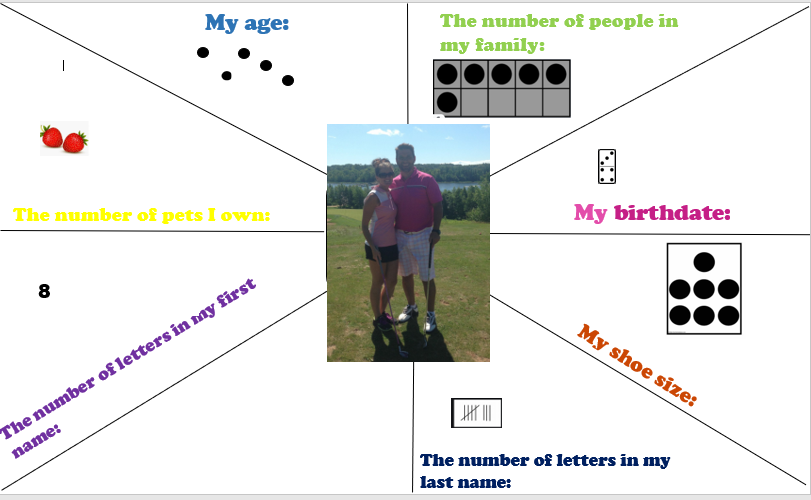 How valuable are your words?If vowels are worth $20 and consonants are worth $10 -  What is the value of your first name?  What about your whole name?Can you make a word worth exactly $100? How about $200?Numbers around your neighbourhoodGo for a walk and record all the house numbers in order. What pattern do you find?  Are the number different on each side of the street? Are some odd? Even?           Flower powerCarefully look at a flower with petals. Can you count them? Is there a pattern? Using your observations, draw a flower  of your own. Is there a pattern?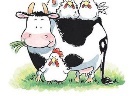 A farmer has some chickens and cows.  What combination of animals could total 24 legs? Is there more than one combo? Technologywww.mathstorytime.ca www.abcya.comPlease do a little work each day on this fun project. How do numbers relate to everyday life? Come up with some examples of where you see numbers?You will design a poster that will represent your life in NUMBERS!Here are some ideas how math could relate to your everyday life: -  time you wake up/ go to bed-  your favorite number -  your birthday-  # of years playing an instrument/sport/hobby-  # of sports you play-  Grade you are in -  house number-  age-  # of siblings-  # of pets-  height / weight-  # of places you have travel-  The time you spend on Homework each week-   The time you spend on activities (sports, watch tv) a weekHere is an example of how you can represent your life in numbers! 